ANALISIS PERBANDINGAN TINGKAT KESEHATAN KEUANGAN DITINJAU DARI ASPEK KEUANGAN PADA PT ADHI KARYA (PERSERO) TBK DAN PT PEMBANGUNAN PERUMAHAN                (PERSERO) TBK 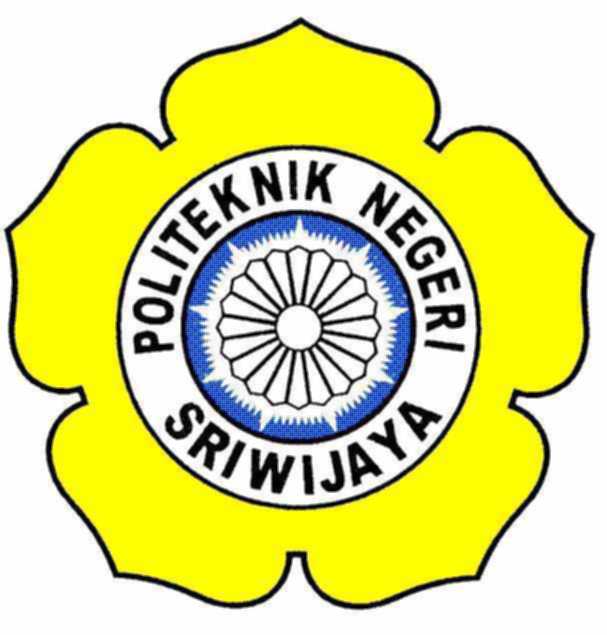 LAPORAN AKHIRLaporan Akhir ini Disusun Sebagai Salah Satu SyaratMenyelesaikan Pendidikan Diploma IIIPada Jurusan AkuntansiOleh:DEBORA DEWI SARTIKA AMBARITANPM 0615 30500 418JURUSAN AKUNTANSIPOLITEKNIK NEGERI SRIWIJAYA2018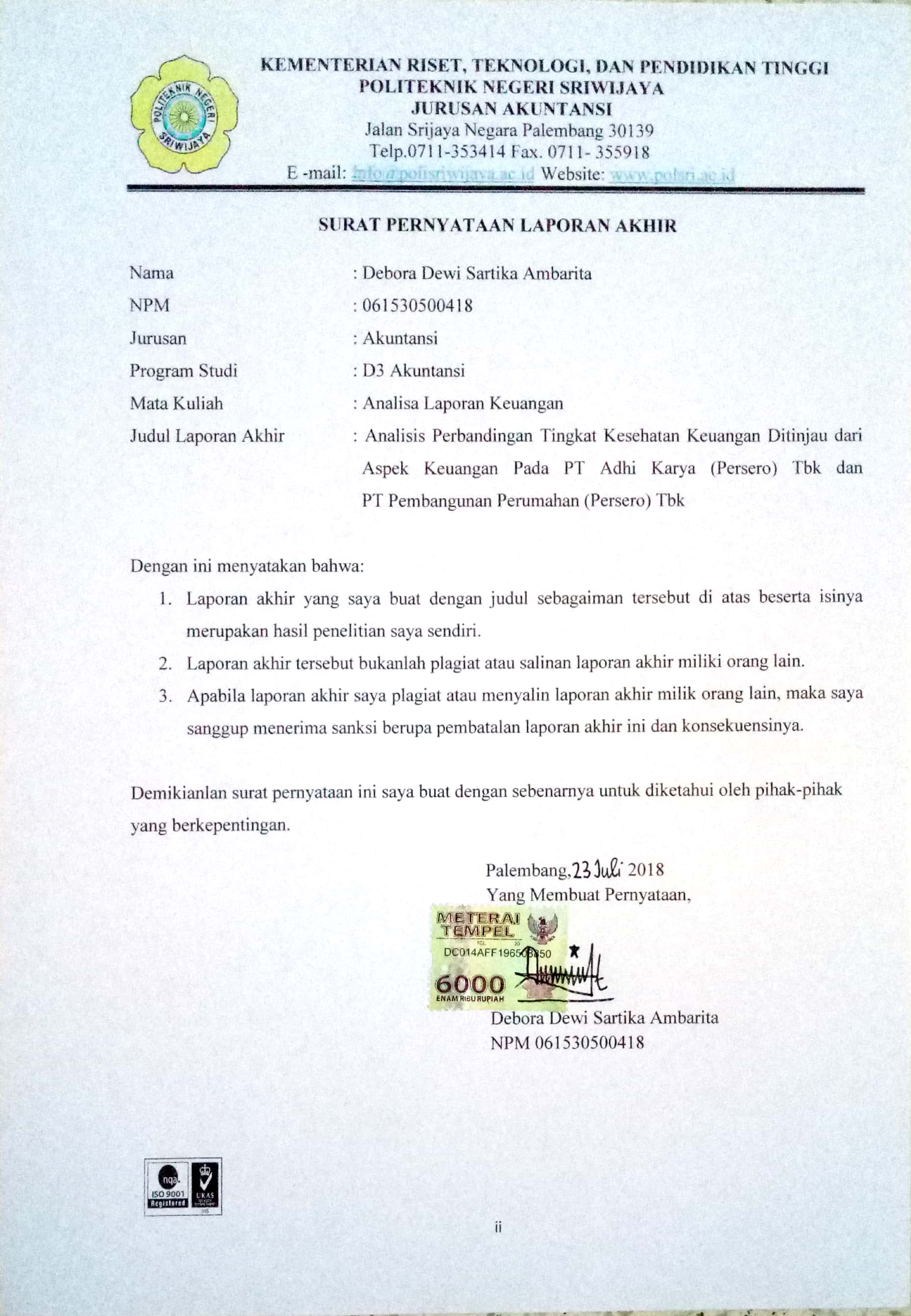 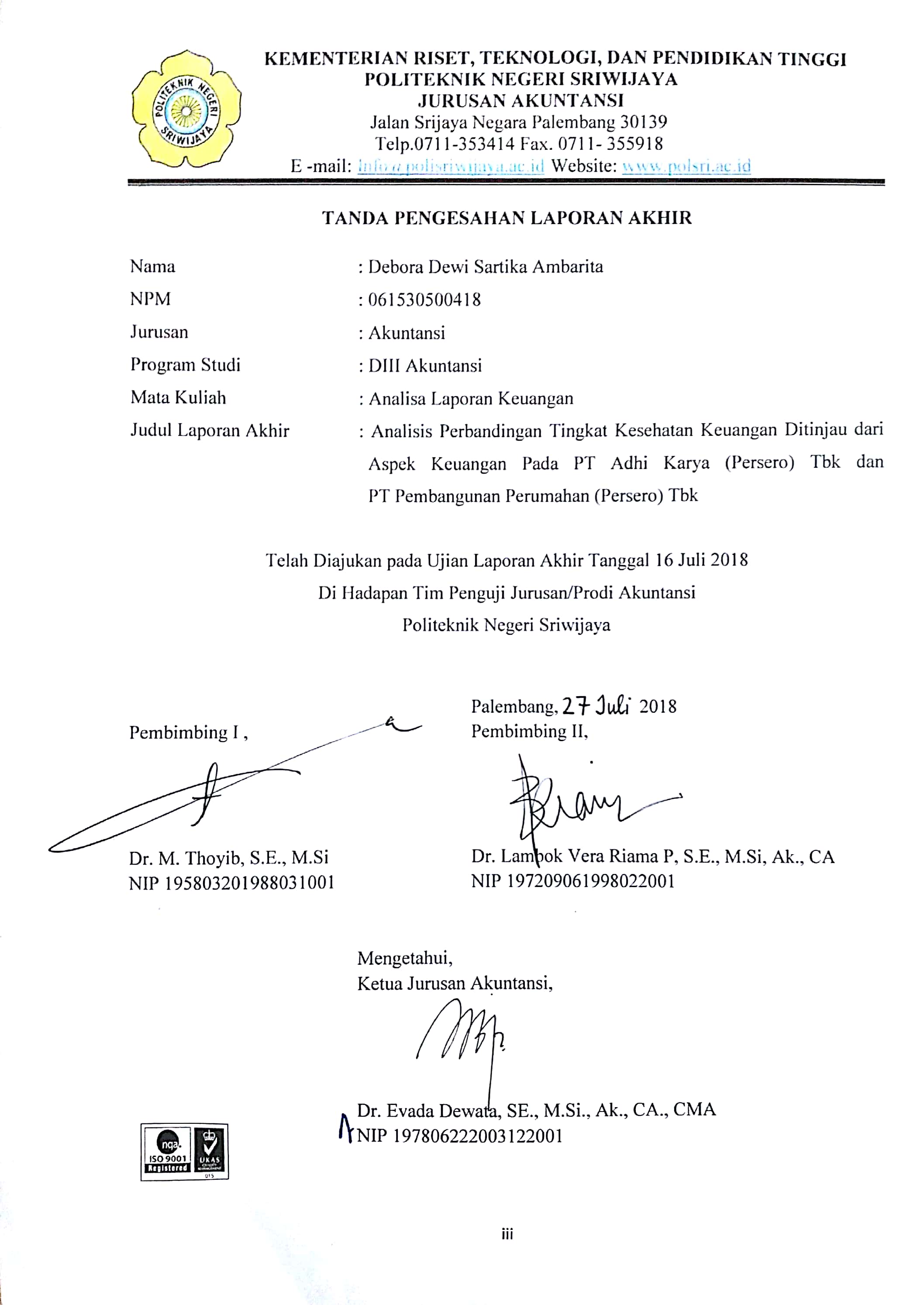 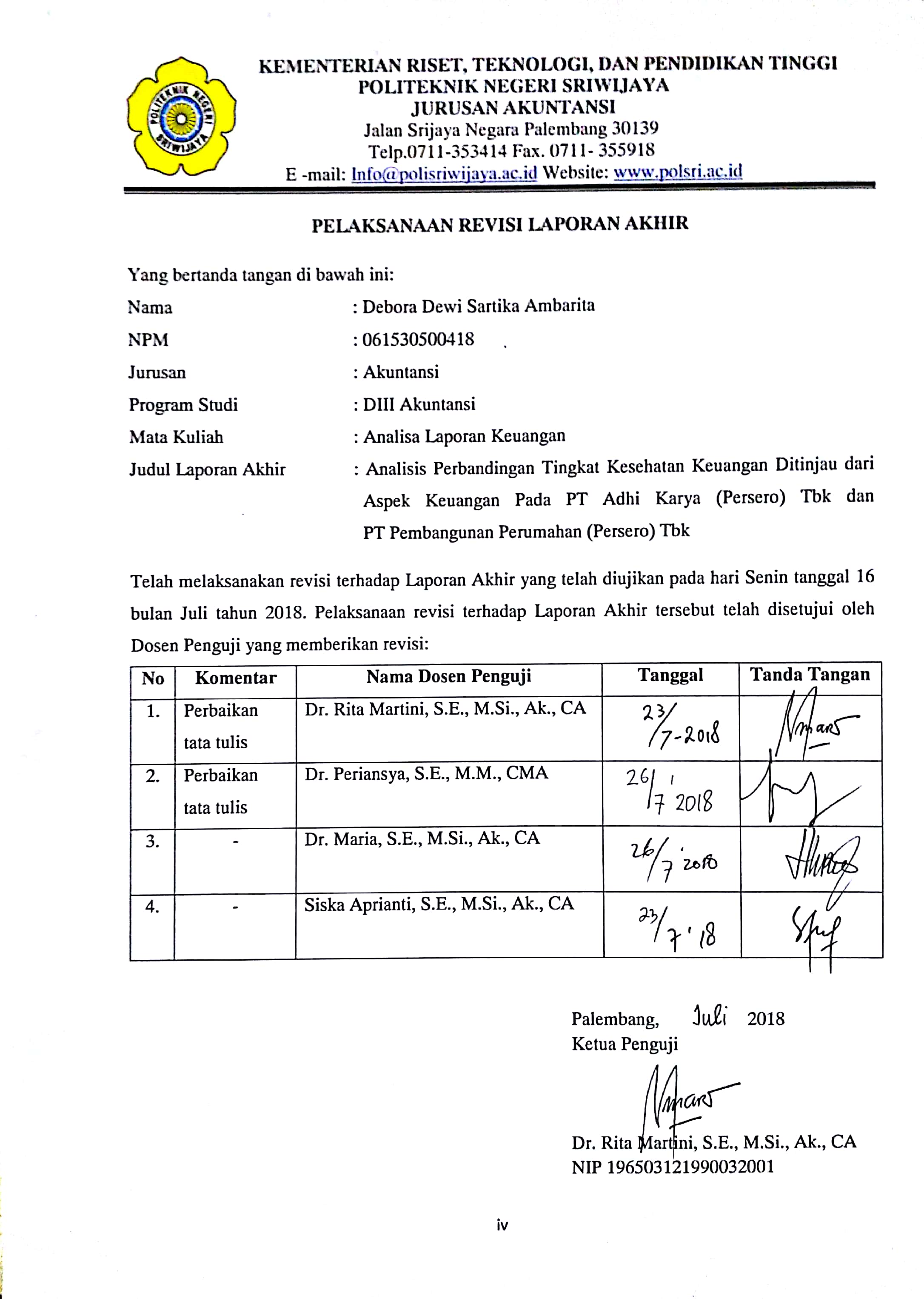 MOTTO DAN PERSEMBAHAN“Bersabarlah dan berdoalah dalam usaha dan perjuanganmu mendapatkan keberhasilan, karena hanya orang-orang yang takut akan Tuhan dan mengandalkan-Nya menemukan jalan hidupmu.”(Kejadian 39:3-4)“Sebab Allah memberikan kepada kita bukan roh ketakutan, melainkan roh yang membangkitkan kekuatan, kasih, dan ketertiban.”(Timotius 2:1-7)“Hiduplah dengan penuh hikmat terhadap orang-orang luar, pergunakanlah waktu yang ada. Hendaklah kata-katamu senantiasa penuh kasih, jangan hambar, sehingga kamu tahu bagaimana kamu harus memberi jawab kepada setiap orang.”(Kolose 4:5-6)“Dengan bergandengan tangan dalam melewati berbagai tantangan hidup, kita dapat menolong untuk saling menguatkan dan mendukung satu sama lain di tengah masa-masa sulit. Melalui kepedulian dan kasih Kristus yang ditunjukkan kepada sesama, kesulitan-kesulitan hidup yang dialami sepatutnya mendekatkan kita pada Kristus dan kepada satu sama lain bukannya membuat kita terkucil sendirian di tengah penderitaan.”(Galatia 6:2)“Jalani hidupmu dengan memulai penuh keyakinan, menjalankan dengan penuh keikhlasan, dan menyelesaikan dengan penuh kebahagiaan.”(Penulis)						Kupersembahkan kepada:Keluargaku TercintaSahabat-Sahabatku The LADYDosen-DosenkuTeman-teman SeperjuangankuAlmameterkuABSTRAKAnalisis Perbandingan Tingkat Kesehatan Keuangan Ditinjau dari Aspek Keuangan Pada PT Adhi Karya (Persero) Tbk dan PT Pembangunan Perumahan (Persero) Tbk Debora Dewi Sartika Ambarita, 2018 (xvii + 185 halaman)deboradewisartika05@gmail.comTujuan dari laporan akhir ini adalah untuk mengetahui dan menganalisis perbandingan kondisi tingkat kesehatan keuangan ditinjau dari aspek keuangan pada PT Adhi Karya (Persero) Tbk dan PT Pembangunan Perumahan (Persero) Tbk. Penulis menggunakan data sekunder yang berupa sejarah singkat perusahaan, visi, misi, dan nilai perusahaan, bidang usaha perusahaan, anak perusahaan, struktur organisasi perusahaan, laporan posisi keuangan, laporan laba rugi, dan catatan atas laporan keuangan periode 2010-2016. Metode yang digunakan adalah studi kepustakaan, dengan membaca buku-buku, dokumen, artikel, jurnal, dan referensi lainnya yang berkaitan dengan penyusunan laporan akhir ini. Parameter yang digunakan ditinjau dari rasio keuangan berdasarkan Surat Keputusan Menteri Badan Usaha Milik Negara (BUMN) Nomor: KEP100/MBU/2002. Hasil perhitungan delapan rasio PT Adhi Karya (Persero) Tbk dan PT Pembangunan Perumahan (Persero) Tbk, maka perusahaan yang lebih sehat adalah PT Pembangunan Perumahan (Persero) Tbk daripada PT Adhi Karya (Persero) Tbk memiliki skor 77,19%, dan masuk predikat A (Sehat) sedangkan PT Adhi Karya (Persero) Tbk memiliki skor 72,04% dan masuk predikat A (Sehat). Berdasarkan hasil analisis tersebut, penulis memberikan saran yang terdapat dalam laporan akhir ini.Kata Kunci: Tingkat Kesehatan Keuangan, Rasio KeuanganABSTRACTAnalysis Comprasion of Financial Health Level to Observe of Financial Aspect at PT Adhi Karya (Persero) Tbk and PT Pembangunan Perumahan (Persero) TbkDebora Dewi Sartika Ambarita, 2018 (xvii + 185 pages)deboradewisartika05@gmail.comThe purpose of this final report is to know and to analyze the comparison of financial health condition in terms of financial aspects at PT Adhi Karya (Persero) Tbk and PT Pembangunan Perumahan (Persero) Tbk. The author uses secondary data in the form of a brief history of the company, vision, mission, and value of the company, the business field of the company, subsidiaries, organizational structure of the company, the statements of financial position, income statements and notes to the financial statements period 2010-2016. The method used is literature study, by reading books, documents, articles, journals, and other references related to the preparation of this final report. The parameters used are reviewed from the financial ratios based on the Surat Keputusan Menteri Badan Usaha Milik Negara (BUMN) Nomor: KEP100/MBU/2002. The results of the calculation of eight ratios of PT Adhi Karya (Persero) Tbk and PT Pembangunan Perumahan (Persero) Tbk, showed that the financial of PT Pembangunan Perumahan (Persero) Tbk is healthier than PT Adhi Karya (Persero) Tbk which the score is 77.19% and classified in predicate A (Healthy) while PT Adhi Karya (Persero) Tbk has score 72.04% and classified in predicate A (Healthy). Based on the results of the analysis, the authors provide suggestions which contained in this final report.Keywords: Financial Health Level, Financial RatioKATA PENGANTARPuji dan syukur penulis hanturkan kepada Tuhan Yang Maha Esa,  karena berkat dan rahmat-Nya yang diberikan kepada penulis, sehingga penulis dapat menyelesaikan Laporan Akhir yang berjudul  “Analisis Perbandingan Tingkat Kesehatan Keuangan Ditinjau dari Aspek Keuangan Pada PT Adhi Karya (Persero) Tbk dan PT Pembangunan Perumahan (Persero) Tbk.” Penyusunan Laporan Akhir ini sebagai salah satu syarat yang telah ditetapkan dalam menyelesaikan pendidikan Diploma III di Politeknik Negeri Sriwijaya.Dalam menyelesaikan Laporan Akhir ini penulis telah berusaha semaksimal mungkin untuk dapat memberikan yang terbaik, akan tetapi penulis menyadari bahwa masih banyak kekurangan dalam penulisan Laporan Akhir ini. Hal ini terjadi karena keterbatasan kemampuan dan pengetahuan yang penulis miliki. Namun berkat bimbingan, petunjuk, dan nasihat dari semua pihak baik secara langsung maupun tidak langung, sehingga Laporan Akhir ini dapat terselesaikan. Maka dari itu penulis ingin mengucapkan terimakasih sebesar-besarnya kepada:Bapak Dr. Ing. Ahmad Taqwa, M.T. selaku Direktur Politeknik Negeri Sriwijaya Palembang.Ibu Dr. Evada Dewata, S.E., M.Si., Ak., CA., CMA selaku Ketua Jurusan Akuntansi Politeknik Negeri Sriwijaya Palembang.	Ibu Yuliana Sari, S.E., MBA., Ak. selaku Sekretaris Jurusan Akuntansi Politeknik Negeri Sriwijaya Palembang.	Bapak Dr. M. Thoyib, S.E., M.Si. selaku Dosen Pembimbing I yang telah memberikan bimbingan dan saran yang berguna dalam menyelesaikan Laporan Akhir ini.	Ibu Dr. Lambok Vera Riama P, S.E., M.Si, Ak., CA selaku Dosen Pembimbing II yang telah memberikan bimbingan dan saran yang berguna dalam menyelesaikan Laporan Akhir ini.	Bapak dan Ibu Dosen serta para staff Jurusan Akuntansi Politeknik Negeri Sriwijaya Palembang yang telah mendidik dan membimbing penulis selama proses belajar mengajar.	Papa, mama, dan semua keluarrga tercinta yang selalu memberikan semangat, motivasi, dan mendoakan dalam menyelesaikan Laporan Akhir ini.	Teman-teman seperjuanganku kelas 6 AD dan sahabat-sahabatku The LADY yang selalu memberikan dukungan, semangat, dan masukan dalam penyelesaian Laporan Akhir ini. 	Semua pihak yang telah membantu dan memberikan dorangan kepada penulis dalam menyelesaikan Laporan Akhir ini agar dapat selesai tepat pada waktunya.Dalam menyelesaikan Laporan Akhir, penulis menyadari bahwa Laporan Akhir ini masih banyak kekurangan. Oleh karena itu, penulis mengharapkan kritik dan saran yang membangun untuk melengkapi kesempurnaan penyusunan Laporan Akhir ini. Akhir kata penulis berharap Laporan Akhir ini dapat bermanfaat bagi pembaca, khusunya mahasiswa/mahasiswi Jurusan Akuntansi Politeknik Negeri Sriwijaya.Palembang,   	Juli 2018PenulisDAFTAR ISIHALAMAN JUDUL 	       i  HALAMAN PERNYATAAN BEBAS PLAGIAT 	      iiHALAMAN PENGESAHAN LAPORAN AKHIR 	     iiiHALAMAN PERNYATAAN REVISI 	     ivHALAMAN MOTTO DAN PERSEMBAHAN 	      vABSTRAK 	     viABSTRACT 	    viiKATA PENGANTAR 	   viiiDAFTAR ISI 	       xDAFTAR GAMBAR 	    xiiiDAFTAR TABEL 	    xivDAFTAR LAMPIRAN 	   xviiBAB I    PENDAHULUAN 	       1 1.1  Latar Belakang Masalah 	       1        1.2  Rumusan Masalah 	       9 1.3  Ruang Lingkup Pembahasan 	       9 1.4  Tujuan dan Manfaat Penulisan 	       9        1.4.1 Tujuan Penulisan 	       9        1.4.2  Manfaat Penulisan 	       9 1.5  Metode Pengumpulan Data 	     10        1.5.1  Teknik Pengumpulan Data 	     10           1.5.2  Sumber Data 	     111.6  Sistematika Penulisan 	     12BAB II  TINJAUAN PUSTAKA 	     15               2.1 Pengertian, Tujuan, Jenis-Jenis, dan Keterbatasan Laporan                                                    Keuangan 	     15 2.1.1 Pengertian Laporan Keuangan 	     15 2.1.2 Tujuan Laporan Keuangan 	     16 2.1.3 Jenis-Jenis Laporan Keuangan 	     17 2.1.4 Keterbatasan Laporan Keuangan 	     18                2.2 Pengertian, Tujuan, Metode dan Teknik Analisis Laporan                                                   Keuangan 	     20 2.2.1 Pengertian Analisis Laporan Keuangan 	     20 2.2.2 Tujuan Analisis Laporan Keuangan 	     21 2.2.3 Metode dan Teknik Analisis Laporan Keuangan 	     22                2.3 Pengertian, Tujuan, dan Metode Analisis Rasio Keuangan 	     24 2.3.1 Pengertian Analisis Rasio Keuangan 	     24 2.3.2 Tujuan dan Manfaat Analisis Rasio Keuangan 	     25                2.4 Pengertian dan Jenis-Jenis Rasio Keuangan 	     26 2.4.1 Pengertian Rasio Keuangan 	     26 2.4.2 Jenis-Jenis Rasio Keuangan 	     26                2.5 Rasio Profitabilitas 	     27 2.5.1 Return on Equity	     28 2.5.2 Return on Investment 	     29                2.6 Rasio Likuiditas 	     29 2.6.1 Current Ratio 	     30                      2.6.2 Cash Ratio 	     30                2.7 Rasio Aktivitas 	     31 2.7.1 Average Collection Period 	     31                      2.7.2 Inventory Turnover 	     32                      2.7.3 Total Assets Turnover (TATO) 	     32                2.8 Rasio Solvabilitas 	     33 2.8.1 Rasio Modal Sendiri terhadap Total Aktiva 	     33  2.9 Keputusan Menteri Badan Usaha Milik Negara Nomor: KEP-         100/MBU/2002 tentang Penilaian Tingkat Kesehatan Badan          Usaha Milik Negara 	     34BAB III GAMBARAN UMUM PERUSAHAAN 	     44               3.1 PT Adhi Karya (Persero) Tbk 	     44                     3.1.1 Sejarah Singkat Perusahaan 	     44                     3.1.2 Visi, Misi, dan Nilai Perusahaan 	     45         3.1.2.1 Visi Perusahaan 	     45         3.1.2.2 Misi Perusahaan 	     45         3.1.2.3 Nilai Perusahaan 	     45                     3.1.2 Bidang Usaha Perusahaan 	     46                     3.1.4 Anak Perusahaan 	     48                     3.1.5 Stuktur Organisasi dan Pembagian Tugas 	     48         3.1.5.1 Stuktur Organisasi 	     48         3.1.5.2 Pembagian Tugas 	     50 3.1.6 Laporan Keuangan Perusahaan 	     55                3.2 PT Pembangunan Perumahan (Persero) Tbk 	     70                     3.2.1 Sejarah Singkat Perusahaan 	     70                     3.2.2 Visi, Misi, dan Nilai Perusahaan 	     71         3.2.2.1 Visi Perusahaan 	     71         3.2.2.2 Misi Perusahaan 	     71         3.2.2.3 Nilai Perusahaan 	     72                     3.2.2 Bidang Usaha Perusahaan 	     73                     3.2.4 Anak Perusahaan 	     74                     3.2.5 Stuktur Organisasi dan Pembagian Tugas 	     75         3.2.1 Stuktur Organisasi 	     75         3.2.2 Pembagian Tugas 	     77                      3.2.5 Laporan Keuangan Perusahaan 	     83BAB IV ANALISIS DAN PEMBAHASAN 	   1004.1  Analisis Perhitungan dan Perbandingan Penilaian Tingkat                                             Kesehatan Keuangan Ditinjau dari Aspek Keuangan Pada PT Adhi Karya (Persero) Tbk dan PT Pembangunan Perumahan (Persero) Tbk 	   1014.1.1 Perhitungan Return on Equity 	   1014.1.2 Perhitungan Return on Investment	   1104.1.3 Perhitungan Cash Ratio 	   1214.1.4 Perhitungan Current Ratio 	   1244.1.5 Perhitungan Collection Periods 	   1274.1.6 Perhitungan Perputaran Persediaan 	   1314.1.7 Perhitungan Perputaran Total Aset 	   1354.1.8 Perhitungan Rasio Total Modal Sendiri terhadap Total           Aset 	   1434.1.9 Hasil Perhitungan Delapan Rasio PT Adhi Karya          (Persero) Tbk dan PT Pembangunan Perumahan  	         (Persero) Tbk Periode 2010-2016 	   1494.2  Pembahasan dari Hasil Analisis Perhitungan dan        Perbandingan Tingkat Kesehatan Keuangan Pada PT Adhi        Karya (Persero) Tbk dan PT Pembangunan Perumahan        (Persero) Tbk 	   1504.2.1 Pembahasan Return on Equity 	   1534.2.2 Pembahasan Return on Investment  	   1574.2.3 Pembahasan Cash Ratio 	   1614.2.4 Pembahasan Current Ratio 	   1664.2.5 Pembahasan Collection Periods 	   1694.2.6 Pembahasan Perputaran Persediaan 	   1724.2.7 Pembahasan Perputaran Total Aset 	   1764.2.8 Pembahasan Rasio Total Modal Sendiri terhadap Total            Aset 	   1804.2.9 Pembahasan Hasil Perhitungan Delapan Rasio PT Adhi          Karya (Persero) Tbk dan PT Pembangunan Perumahan           (Persero) Tbk Periode 2010-2016 	   183BAB V  SIMPULAN DAN SARAN 	   184               5.1 Simpulan 	   184               5.2 Saran 	   185DAFTAR PUSTAKA  LAMPIRAN DAFTAR GAMBAR	Gambar:     							        					                                                                            Halaman           3.1  Struktur Organisasi PT Adhi Karya (Persero) Tbk 	    49         3.2  Struktur Organisasi PT Pembangunan Perumahan (Persero)                 Tbk 	    76DAFTAR TABELTabel: 								                                                                                             									        Halaman    1.1   Sektor Badan Usaha Milik Negara di Indonesia 	      4    1.2   Daftar Badan Usaha Milik Negara yang Terdaftar di Bursa Efek            Indonesia 	      4        1.3   Total Aset, Pendapatam Usaha dan Laba Bersih PT Adhi             Karya (Persero) Tbk Periode 2010-2016 	      6         1.4   Total Aset, Pendapatam Usaha dan Laba Bersih PT             Pembangunan Perumahan (Persero) Tbk Periode 2010-2016 	      7           2.1   Daftar Indikator dan Bobot Aspek Keuangan 	    36          2.2   Keputusan Menteri Badan Usaha Milik Negara Nomor:                   KEP-100/MBU/2002 tanggal 4 Juni 2002 Tentang Penilaian                   Kesehatan Keuangan BUMN 	    37           2.3   Kriteria Penilaian Tingkat Kesehatan BUMN 	    43             3.1   Laporan Posisi Keuangan Konsolidasian PT Adhi Karya                    (Persero) Tbk dan Entitas Anak Periode 2009-2012 	    56             3.2   Laporan Posisi Keuangan Konsolidasian PT Adhi Karya                                               (Persero) Tbk dan Entitas Anak Periode 2013-2016 	    61            3.3   Laporan Laba Rugi Komprehensif Konsolidasian PT Adhi                    Karya (Persero) Tbk dan Entitas Anak Periode 2009-2012 	    66             3.4   Laporan Laba Rugi Komprehensif Konsolidasian PT Adhi                    Karya (Persero) Tbk dan Entitas Anak Periode 2009-2012 	    68             3.5   Laporan Posisi Keuangan Konsolidasian PT Pembangunan                    Perumahan (Persero) Tbk dan Entitas Anak Periode 2009-2012 	    84             3.6   Laporan Posisi Keuangan Konsolidasian PT Pembangunan                    Perumahan (Persero) Tbk dan Entitas Anak Periode 2013-2016 	    89            3.7   Laporan Laba Rugi Komprehensif Konsolidasian PT                   Pembangunan Perumahan (Persero) Tbk dan Entitas Anak                    Periode 2009-2012 	    94             3.8   Laporan Laba Rugi Komprehensif Konsolidasian PT                   Pembangunan Perumahan (Persero) Tbk dan Entitas Anak                    Periode 2013-2016 	    97          4.1   Perhitungan Laba Setelah Pajak PT Adhi Karya (Persero) Tbk                    Periode  2010-2016 	  102          4.2   Perhitungan Modal Sendiri PT Adhi Karya (Persero) Tbk                                                          Periode 2010-2016 	  103          4.3   Perhitungan Laba Setelah Pajak PT PT Pembangunan                   Perumahan (Persero) Tbk Periode 2010-2016 	  104          4.4   Perhitungan Modal Sendiri PT PT Pembangunan Perumahan                    (Persero) Tbk Periode 2010-2016 	  105          4.5   Perhitungan ROE PT PT Adhi Karya (Persero) Tbk Periode                    2010-2016	  106          4.6   Perhitungan ROE PT PT Pembangunan Perumahan (Persero)                    Tbk  Periode 2010-2016 	  108          4.7   Perhitungan EBIT PT Adhi Karya (Persero) Tbk Periode                    2010-2016 	  111          4.8   Perhitungan Penyusutan PT Adhi Karya (Persero) Tbk Periode                   2010-2016	  112          4.9   Perhitungan Capital Employed PT Adhi Karya (Persero) Tbk                    Periode 2010- 2016 	  113          4.10 Perhitungan EBIT PT Pembangunan Perumahan (Persero) Tbk                    Periode 2010-2016 	  114          4.11 Perhitungan Penyusutan PT Pembangunan Perumahan (Persero)                    Tbk Periode 2010-2016	  115          4.12 Perhitungan Capital Employed PT Pembangunan Perumahan                    (Persero) Tbk Periode 2010-2016 	  116          4.13 Perhitungan ROI PT Adhi Karya (Persero) Tbk Periode                    2010-2016	  117          4.14 Perhitungan ROI PT Pembangunan Perumahan (Persero) Tbk                    Periode 2010-2016 	  119          4.15 Perhitungan Cash Ratio PT Adhi Karya (Persero) Tbk Periode                    2010-2016 	  121          4.16 Perhitungan Cash Ratio PT Pembangunan Perumahan (Persero)                    Tbk Periode 2010-2016 	  123          4.17 Perhitungan Current Ratio PT Adhi Karya (Persero) Tbk Periode                    2010-2016 	  125          4.18 Perhitungan Current Ratio PT Pembangunan Perumahan                    (Persero) Tbk Periode 2010-2016 	  126          4.19 Perhitungan Collection Periods PT Adhi Karya (Persero) Tbk                    Periode 2010-2016 	  128          4.20 Perhitungan Collection Periods PT Pembangunan Perumahan                    (Persero) Tbk Periode 2010-2016 	  130          4.21 Perhitungan Perputaran Persediaan PT Adhi Karya (Persero)                    Tbk Periode 2010-2016 	  132          4.22 Perhitungan Perputaran Persediaan PT Pembangunan                   Perumahan (Persero) Tbk Periode 2010-2016 	  133          4.23 Perhitungan Total Pendapatan PT Adhi Karya (Persero) Tbk                    Periode 2010-2016 	  135          4.24 Perhitungan Capital Employed  PT Adhi Karya (Persero) Tbk                    Periode 2010-2016 	  136          4.25 Perhitungan Total Pendapatan PT Pembangunan Perumahan                    (Persero) Tbk Periode 2010-2016 	  137          4.26 Perhitungan Capital Employed  PT Pembangunan Perumahan                    (Persero) Tbk Periode 2010-2016 	  138          4.27 Perhitungan Perputaran Total Aset  PT Adhi Karya (Persero)                    Tbk Periode 2010-2016 	  139          4.28 Perhitungan Perputaran Total Aset PT Pembangunan Perumahan                    (Persero) Tbk Periode 2010-2016 	  141          4.29 Perhitungan Total Modal Sendiri  PT Adhi Karya (Persero) Tbk                    Periode 2010-2016 	  144          4.30 Perhitungan Total Modal Sendiri PT Pembangunan Perumahan                    (Persero) Tbk Periode 2010-2016 	  145          4.31 Perhitungan Total Modal Sendiri terhadap Total Aset                    PT Adhi Karya (Persero) Tbk Periode 2010-2016 	  146          4.32 Perhitungan Total Modal Sendiri terhadap Total Aset PT                   Pembangunan Perumahan (Persero) Tbk Periode 2010-2016 	  148          4.33 Rekapitulasi Perhitungan Delapan Rasio PT Adhi Karya                  (Persero) Tbk dan PT Pembangunan Perumahan (Persero) Tbk                    Periode 2010-2016	  150DAFTAR LAMPIRAN		Lampiran:     							    Surat Kesepakatan Bimbingan Laporan Akhir Pembimbing I   Surat Kesempatan Bimbingan Laporan Akhir Pembimbing Pembimbing II   Kartu Konsultasi Pembimbing I   Kartu Konsultasi Pembimbing II   Rekapitulasi Perhitungan dan Perbandingan Total Skor Penilaian Tingkat Kesehatan PT Adhi Karya (Persero) Tbk dan PT  Pembangunan Perumahan (Persero) Tbk Periode 2010-2016    Laporan Posisi Keuangan Konsolidasian PT Adhi Karya (Persero) Tbk Tahun 2010-2016   Laporan Laba Rugi Komprehensif Konsolidasian PT Adhi Karya (Persero) Tbk Tahun 2010-2016   Laporan Posisi Keuangan Konsolidasian PT Pembangunan Perumahan (Persero) Tbk Tahun 2010-2016   Laporan Laba Rugi Komprehensif Konsolidasian PT Pembangunan Perumahan (Persero) Tbk Tahun 2010-2016